Информационное письмо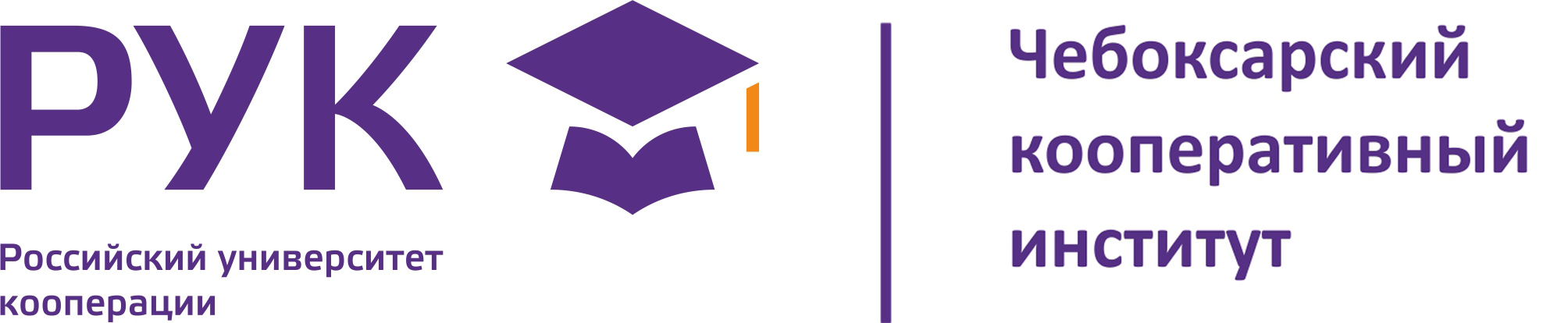 ЧЕБОКСАРСКИЙ КООПЕРАТИВНЫЙ ИНСТИТУТ (ФИЛИАЛ)РОССИЙСКОГО УНИВЕРСИТЕТА КООПЕРАЦИИКафедра денежного обращения, учета и статистики27 июня 2014 года проводитВсероссийскую очно-заочную научно-практическую конференцию«МИКРОФИНАНСИРОВАНИЕ:  ПРОБЛЕМЫ РАЗВИТИЯ И СОВРЕМЕННЫЕ ТЕНДЕНЦИИ»Конференция проводится по следующим направлениям:Философия и социальная направленность кредитной кооперации.Правовое регулирование деятельности микрофинансовых организацийУчет и статистика в организациях финансовой сферы.Финансовые аспекты деятельности микрофинансовых организаций.Перспективы развития микрофинансовых организаций.Методологические аспекты оценки деятельности микрофинансовых организаций.Другие темы, связанные с актуальными вопросами данного направления исследований.К участию приглашаются научные сотрудники, преподаватели, аспиранты и соискатели. Материалы конференции будут опубликованы в сборнике научных статей. Оргвзнос за составляет 130 рублей за одну страницу – для преподавателей, магистрантов и научных работников ВУЗов, 2000 рублей – для практических работников и информационных партнеров института. Объем одной статьи - не менее 5 страниц. Для участия в конференции необходимо в срок до 10 июня 2014 г. направить в электронном виде регистрационную форму заявки участника конференции (см. приложение), научную статью и отсканированный вариант квитанции об оплате с указанием темы письма «К-2014-08».Требования к оформлению статей: текст набирается в редакторе Word; шрифт Times New Roman, 14 кегль; интервал – 1,5; поля: левое – 3 см, правое, верхнее и нижнее – 2 см. Название статьи набирается по центру прописными буквами, через строку – ФИО автора и название организации. Выравнивание текста по ширине с автоматической расстановкой переносов, абзацный отступ – 1,27 см. Страницы не нумеруются, количество страниц не ограничено. Сноски даются в тексте в квадратных скобках. Список источников и литературы размещается в конце статьи.Адрес оргкомитета:428025, Чувашская Республика, г. Чебоксары, пр. М. Горького, д. 24, кафедра денежного обращения, учета и статистики.Контактные телефоны: +7(905)3449221, 8(8352)66-30-05E-mail: starostinvm@mail.ruКонтактное лицо: Старостин Валерий МихайловичРеквизиты для перечисления платы за публикацию:Чебоксарский кооперативный институт (филиал) Российского университета кооперацииОГРН 1065029009429, ИНН/КПП 5029088494/213002001р/с 40703810501060000001 в Казанском филиале ООО «Внешпромбанк» г. Казаньк/с 30101810500000000732, БИК 049205732Наименование платежа: ФИО, оплата публикации статьи в сборнике «К-2014-08».ПриложениеЗаявка на участие во Всероссийской очно-заочной научно-практической конференции«МИКРОФИНАНСИРОВАНИЕ:  ПРОБЛЕМЫ РАЗВИТИЯ И СОВРЕМЕННЫЕ ТЕНДЕНЦИИ»1.Фамилия, имя, отчество автора (полностью)2.Должность 3.Ученая степень, ученое звание4.Название организации5.Адрес организации 6.Контактные телефоны (с кодом города), E-mail7.Тема научной статьи8.Адрес для отправки сборника (с индексом)